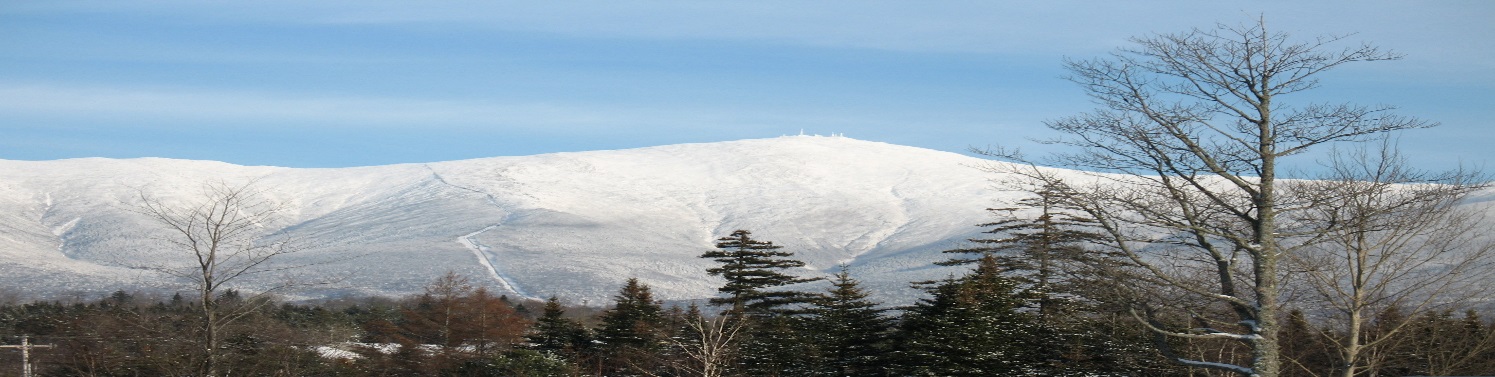 September 14-18, 2015HOTEL ACCOMMODATIONS:  All hotel reservations are guaranteed until August 1, 2015Monday, September 14:Bangor Fairfield Inn (Marriott)
300 Odlin Road
Bangor, MEReservation under: Batans Group
Room rates: two doubles or one king-- $119; includes complimentary breakfast
207-990-0001
http://www.marriott.com/hotels/travel/bgrfi-fairfield-inn-bangorTuesday, September 15:Meet in Bangor at the Cole Land Transportation Museum in the morning at 9 am.  The museum features of a cross section of Maine’s transportation history through a variety of rare artifacts and exhibits; www.colemuseum.orgLunch to follow at the Towle’ lake house in Belgrade Depart for Town and Country Motor Inn, 2 Main Street,  Gorham, NHReservation under: Batans GroupRoom rates: two doubles or one king--$88; single--$78  OR request the following:Stay and Eat package includes dinner and breakfast:  1 person for $119 or $159 a coupleContact:  Allison Jackson (or front desk) at 1-800-325-4386
www.townandcountryinn.comGorham area has several restaurants and pubs:  Saaltz Pub, Libby’s Bistro,
J’s Corner to name a few
Wednesday, September 16Spend the day doing the following:Option 1:  Route 16 to Pinkham Notch to drive up the Mt. Washington Auto Road www.mtwashingtonautoroad.com 
Option 2:  Route 2 West to Rte. 115 to US 302 South to Brenton Woods to take the Mt Washington Cog Railroad www.thecog.com.   (Reservations on the Cog recommended)  You might like to take in the Mt Washington Inn for a drink, lunch or walk around (Goggle the Omni Mount Washington Resort)
Option 3:  Route 16 South to North Conway to shopping outlets and/or ride the Conway Scenic Railroad (dining on the railway available) www.conwayscenic.com Meet in late afternoon at  The  Fox Ridge Resort in North Conway
 Reservations under: Batans GroupRoom rates:  2 queens or 1 king:  $99—includes breakfast buffet1-800-672-0500www.redjacketresorts.com/fox-ridge-resort

North Conway area has numerous restaurants, pizza shops and pubs:  Sea Dog Brewing Co, Shannon Door Pub, May Kelly’s Cottage, Delany’s Tavern to name a fewThursday, September 17Traverse the Kancamagus Highway (Rte. 113) to Lincoln, NH www.kancamagushighway.com Option 1: Clark’s Trading Post in Lincoln:  www.clarkstradingpost.com Option 2: Flume Gorge and Visitor Center: www.cannonmt.com/flumegorge.html Option 3: Take the tram to the top of Cannon Mountain for lunch and visit the ski museum at the base: www.cannonmt.com/cannontram.htmlDrive to St Johnsbury, Vermont and meet at the  Fairbanks Inn on401 Western AveReservations under: Batans GroupRoom rates: 2 queens or 1 king--$1191-802-748-5666 or reservations can be made online at: www.stjay.com access code is BatansSt Johnsbury has numerous restaurants and pubs: Kingdom Taproom, Anthony’s Diner, New East Garden,  Kham’s Thai Cuisine to name a fewFriday, September 18Visit the Cabot Creamery: 2878 Main Street, Cabot, VT
https://www.cabotcheese.coop/cabot-visitor-center-toursContinue to Stowe Vermont or one’s own itinerary